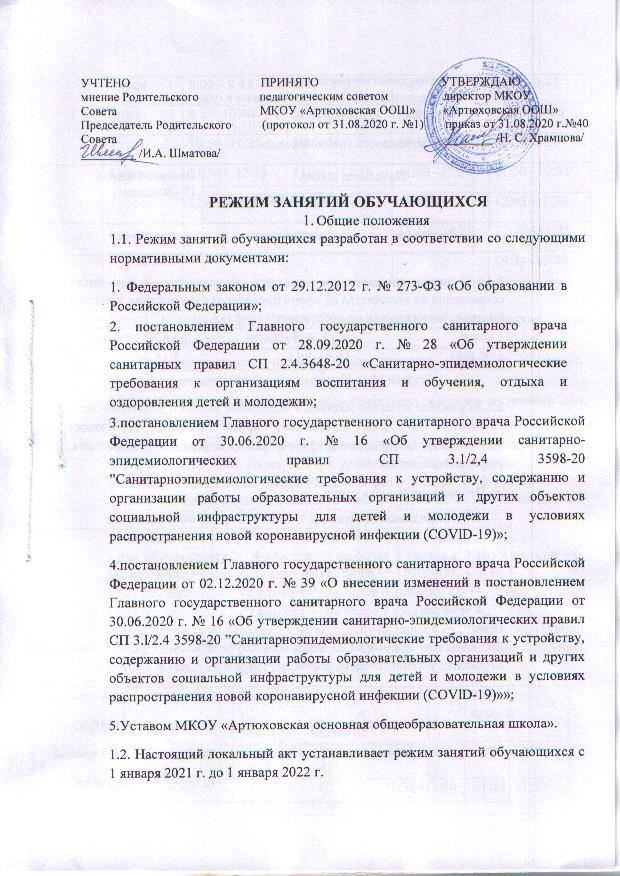 2. Режим занятий обучающихся. Обучение во всех классах организовано в одну смену.2.2. Нулевые уроки не проводятся.2.3. Продолжительность учебной недели:С целью минимизации контактов обучающихся, в том числе сокращения их количества во время проведения термометрии приход в школу осуществляется по следующему графику:2.5.За каждым классом закреплен отдельный кабинет, в котором дети обучаются по всем предметам, кроме занятий, требующих специального оборудования (физическая культура, ИЗО, технология, информатика, музыка).2.7. С целью минимизации контактов обучающихся из разных классов на переменах устанавливается расписание звонков уроков в 3 потока:2.8. В 1 классе после второго урока проводится динамическая пауза продолжительностью 40 минут.2.9. Продолжительность перемен между уроками составляет 10 минут, большой перемены (после третьего урока) 30 минут.2.10. Максимально допустимая образовательная нагрузка в течение дня составляет:- для обучающихся класса - в сентябре, октябре - 3 урока по 35 минут каждый и раз в неделю — 4 урока за счет урока физической культуры, в ноябре, декабре - 4 урока по 35 минут каждый и раз в неделю — 5 уроков за счет урока физической культуры, в январе - мае - 4 урока по 40 минут каждый и 1 раз в неделю — 5 уроков за счет урока физической культуры;- для обучающихся 2 - 4 классов — не более 5 уроков и 1 раз в неделю – 6 уроков за счет урока физической культуры;- для обучающихся 5 - 6 классов — не более 6 уроков;- для обучающихся 7 - 9 классов — не более 7 уроков.2.11. С целью минимизации контактов обучающихся во время приема пищи (расстояние между обучающимися 1,5 м.) и посещение столовой осуществляется по следующему графику:2.12. Продолжительность перемены между урочной и внеурочной деятельностью составляет 30 минут.2.13. Продолжительность занятия внеурочной деятельностью составляет в 1 и 2 классах – 25 минут, в 3-11 классах – 45 минут.Начальная школаНачальная школаОсновная школа(5 - 9 классы)1 класс2 - 4 классыОсновная школа(5 - 9 классы)пятидневнаяпятидневнаяшестидневная1 класс2, 5, 6, 7 классы3,4,8,9 классы8:00-8:058:05-8:158:15-8:252.2.6. Продолжительность урока2.2.6. Продолжительность урока2.2.6. Продолжительность урокаНачальная школаНачальная школаОсновная школаОсновная школаОсновная школа1 класс2 - 4 классы(5-9 классы)(5-9 классы)(5-9 классы)1 , 2 четверти — 35 минут3, 4 четверти40 минут45 минут45 минут45 минут45 минут1 класс(1 этаж)1 класс(1 этаж)2 класс(1 этаж)5,6,7 классы(2 этаж)3,4 классы(1этаж)8,9 классы(2 этаж)1,2 четверти3,4 четверти2 класс(1 этаж)5,6,7 классы(2 этаж)3,4 классы(1этаж)8,9 классы(2 этаж)1 урок9:00 – 9:459:00 – 9:459:00 – 9:459:00 – 9:452 урок9:55 -10:409:55 -10:409:55 -10:409:55 - 10:403 урок10:50 -11:3510:50 -11:3510:50 -11:3510:50 -11:354 урок11:50 – 12:3511:50 – 12:3511:50 –12:3511:50 –12:355 урок12:45 -13:3012:45 -13:3012:45 -13:3012:45 -13:306 урок13:40 –14:2513:40 –14:257 урок14:35 -15:201 класс1 класс2,5,6,7классы3,4,8,9классы1,2 четверти3, 4 четверти2,5,6,7классы3,4,8,9классыЗавтрак9:45 – 9:559:45 – 9:559:45 – 9:559:45 – 9:55Обед11:35 -11:5011:35 -11:5011:35 -11:5011:35 -11:50